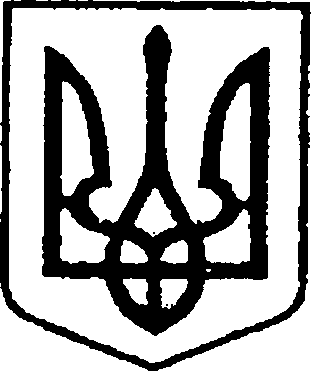 УКРАЇНАЧЕРНІГІВСЬКА ОБЛАСТЬН І Ж И Н С Ь К А    М І С Ь К А    Р А Д А35 сесія VII скликанняР І Ш Е Н Н Явід  02 лютого 2018 р.		          м. Ніжин	                              №18-35/2018 Про внесення змін до рішення Ніжинської міської ради від 03 травня 2017 року №27-23/2017«Про затвердження Положень про Почеснуграмоту, Грамоту та Подяку виконавчого комітету Ніжинської міської ради»	Відповідно до статей 26, 42, 59 Закону України «Про місцеве самоврядування в Україні», Регламенту Ніжинської міської ради Чернігівської області VII скликання, затвердженого рішенням Ніжинської міської ради Чернігівської області VII cкликання від 24 листопада 2015 року №1-2/2015, з метою удосконалення порядку відзначення (нагородження) окремих осіб, трудових колективів підприємств, установ і організацій міста всіх форм власності за значні досягнення, особистий внесок у розвиток економічної, гуманітарної, науково-технічної та соціально-культурної сфери, активну участь у громадському житті міста тощо, Ніжинська міська ради вирішила:       1.Внести зміни до Положень про Почесну грамоту, Грамоту та Подяку виконавчого комітету Ніжинської міської ради, затверджених рішенням Ніжинської міської ради VІІ скликання від 03.05.2017 р. №27-23/2017                    «Про затвердження Положень про Почесну грамоту, Грамоту та Подяку виконавчого комітету Ніжинської міської ради» та викласти їх в наступній редакції, що додається. 2.Фінансовому управлінню Ніжинської міської ради (Писаренко Л. В.), виходячи з потреб, забезпечити щорічне включення до кошторису бюджету виконавчого комітету Ніжинської міської ради грошові кошти, необхідні                 для виготовлення (придбання) бланків Почесних грамот, Грамот, Подяк,                    рамок, придбання квітів та виплату грошових винагород при нагородженні Почесною грамотою виконавчого комітету Ніжинської міської ради.3.Відділу юридично-кадрового забезпечення апарату виконавчого комітету Ніжинської міської ради (Лега В. О.) забезпечити оприлюднення цього рішення протягом п’яти робочих днів з дати його прийняття                           на офіційному сайті Ніжинської міської ради.	        4.Контроль за виконанням  цього рішення покласти на постійну комісію  міської ради з питань регламенту, депутатської діяльності та етики, законності, правопорядку, антикорупційної політики, свободи слова                             та зв’язків з громадськістю (голова комісії – Щербак О. В.).Міський голова                                                                                     А. В. ЛінникПОГОДЖЕНО                                                      ЗАТВЕРДЖЕНО                                                                                                                                                                                                                                 рішення виконавчого комітету	рішення Ніжинської міської  ради Ніжинської міської ради                               VIІ  скликаннявід 23.03.2017 року № 58                                       від 02.02.2018 р.                                                                                   №18-35/2018ПОЛОЖЕННЯпро Подяку виконавчого комітету Ніжинської міської радиI. Загальні положення1.1.Це Положення визначає підстави для оголошення Подяки виконавчого комітету Ніжинської міської ради Чернігівської області,  встановлює  порядок   її оголошення.1.2.Подяка  виконавчого комітету Ніжинської міської ради (далі – Подяка) є заохочувальною відзнакою (нагородою) виконавчого комітету Ніжинської міської ради (далі – Виконавчий комітет) окремих осіб, трудових колективів підприємств, установ і організацій міста всіх форм власності.1.3.Подяка оголошується за зразкове виконання службових обов’язків        та доручень керівництва, багаторічну сумлінну працю, високий професіоналізм, ефективну діяльність в економічній, гуманітарній, науково-технічній та соціально-культурній сферах і активну участь у громадському житті міста.1.4.Подяка не може бути оголошена особі протягом періоду дії накладеного на особу дисциплінарного стягнення.1.5.Текст Подяки оформляється на спеціальному бланку, підписується  міським головою (особою, яка здійснює його повноваження), підпис якого скріплюється гербовою печаткою виконавчого комітету Ніжинської міської ради.1.6.Облік бланків Подяки та їх оформлення забезпечує  відділ юридично-кадрового забезпечення апарату виконавчого комітету Ніжинської міської ради.1.7.Рішення про оголошення Подяки  приймається  виконавчим комітетом Ніжинської міської ради відповідного до проекту такого рішення,  внесеного на розгляд виконавчого комітету міської ради відділом юридично-кадрового забезпечення апарату виконавчого комітету Ніжинської міської ради.1.8.Особи, трудові колективи і громадські організації, відзначені Подякою, можуть бути представлені до нагородження Подякою (повторно) або черговою нагородою (Грамотою виконавчого комітету Ніжинської міської ради) не раніше, ніж через 2 (два) роки після попереднього нагородження Подякою. 1.9.У трудових книжках, облікових документах військовослужбовців, відзначених Подякою, робиться відповідний запис із зазначенням дати                   і номера рішення виконавчого комітету Ніжинської міської ради.ІІ. Порядок представлення до оголошення Подяки2.1.Оголошення Подяки проводиться за поданням керівників підприємств, установ, організацій міста, громадських організацій, структурних підрозділів виконавчих органів міської ради, заступників міського голови з питань діяльності виконавчих органів ради.2.2.До клопотання про відзначення  Подякою додаються:1)лист-подання із зазначенням характеристики на особу або колектив,    що представляється до відзначення, з переліком відомостей про досягнення               у трудовій або іншій діяльності;2)копія довідки про присвоєння особі персонального номера платника податку (ідентифікаційний код);3)копія відповідних сторінок паспорта особи, із зазначенням номера, серії, дати його видачі та органу, який видав паспорт.2.3.Документи про відзначення подаються до виконавчого комітету Ніжинської міської ради не пізніше як за 30 календарних днів (20 робочих днів) до відзначення, із зазначенням дати нагородження. Відповідно до Закону України «Про доступ до публічної інформації» інформація про оголошення Подяки оприлюднюється шляхом розміщення проекту рішення виконавчого комітету міської ради на офіційному сайті Ніжинської міської ради.2.4.Клопотання, подані з порушенням вимог цього положення,                        до розгляду не приймаються і повертаються адресату разом з додатками.ІІІ.Порядок вручення (оголошення) Подяки3.1.Вручення (оголошення) Подяки проводиться від імені виконавчого комітету Ніжинської міської ради міським головою (особою, яка здійснює його повноваження), або, за дорученням міського голови (особи, яка здійснює його повноваження), заступником міського голови з питань діяльності виконавчих органів ради.3.2.Вручення (оголошення) Подяки здійснюється, як правило,                           в урочистій обстановці міським головою (особою, яка здійснює його повноваження) або, за дорученням міського голови (особи, яка здійснює його повноваження), заступником міського голови відповідно до розподілу функціональних обов’язків, у трудовому колективі або в іншому порядку, передбаченому чинним законодавством.IV.Фінансування видатків, пов’язаних з оголошенням                              Подяки виконавчого комітету Ніжинської міської ради4.1.Кошти, передбачені на виготовлення (придбання) бланків Подяк,            квітів та рамок до Подяк щорічно передбачаються в кошторисі видаткової частини бюджету міста.4.2.Виділення виконавчому комітету Ніжинської міської ради коштів               на покриття витрат, пов’язаних з відзначенням Подякою, проводиться фінансовим управлінням Ніжинської міської ради відповідно до рішення виконавчого комітету Ніжинської міської ради.__________________________________________________________________ПОЛОЖЕННЯпро Грамоту виконавчого комітету Ніжинської міської радиI. Загальні положення1.1.Це Положення визначає підстави для нагородження Грамотою виконавчого комітету Ніжинської міської ради, встановлює порядок такого нагородження.1.2.Грамота виконавчого комітету Ніжинської міської ради (далі – Грамота) є вищою нагородою виконавчого комітету Ніжинської міської ради (далі – Виконавчий комітет) окремих осіб, трудових колективів підприємств, установ  і організацій міста всіх форм власності.1.3.Підставами для нагородження Грамотою є зразкове виконання службових обов´язків і доручень керівництва, багаторічна сумлінна праця, високий професіоналізм, ефективна діяльність в економічній, гуманітарній, науково-технічній та соціально-культурній сферах, активна участь                             у громадському житті міста.1.4.Грамотою не може бути нагороджена особа протягом періоду дії накладеного на неї дисциплінарного стягнення.1.5.Текст Грамоти оформляється на спеціальному бланку, підписується  міським головою (особою, яка здійснює його повноваження), підпис якого скріплюється гербовою печаткою виконавчого комітету Ніжинської міської ради.1.6.Облік бланків Грамот та їх оформлення забезпечує відділ юридично-кадрового забезпечення апарату виконавчого комітету Ніжинської міської ради.1.7.Рішення про нагородження Грамотою приймається виконавчим комітетом Ніжинської міської ради відповідного до проекту такого рішення,  внесеного на розгляд виконавчого комітету міської ради відділом юридично-кадрового забезпечення апарату виконавчого комітету Ніжинської міської ради.1.8.Нагородження Грамотою виконавчого комітету міської ради здійснюється за принципом ступінчастості: кандидати на нагородження Грамотою можуть бути представлені до нагородження за умови їх попереднього відзначення Подякою виконавчого комітету Ніжинської міської ради не раніше, чим через 2 (два) роки з дати отримання ними Подяки.1.9.У трудових книжках, облікових документах військовослужбовців, нагороджених Грамотою, робиться відповідний запис із зазначенням дати                         і номера рішення виконавчого комітету Ніжинської міської ради.ІІ. Порядок представлення до нагородження Грамотою2.1.Нагородження Грамотою відбувається за поданням керівників підприємств, установ, організацій міста, громадських організацій, структурних підрозділів виконавчих органів міської ради, заступників міського голови  з питань діяльності виконавчих органів ради.2.2.До клопотання про відзначення Грамотою додаються:1)лист-подання із зазначенням характеристики на особу або колектив,                     що представляється до нагородження, з переліком відомостей про досягнення                          особи у трудовій або іншій діяльності;2)копія довідки про присвоєння особі персонального номера платника податку (ідентифікаційний код);3)копії сторінок паспорта, із зазначенням номера, серії, дати його видачі     та органу, який видав паспорт.2.3.Документи про нагородження Грамотою подаються до виконавчого комітету Ніжинської міської ради не пізніше як за 30 календарних днів                         (20 робочих днів) до відзначення, із зазначенням дати нагородження. Відповідно до Закону України «Про доступ до публічної інформації» інформація про нагородження Грамотою підлягає оприлюдненню шляхом розміщення проекту відповідного рішення виконавчого комітету Ніжинської міської ради на офіційному сайті Ніжинської міської ради.2.4.Клопотання, подані з порушенням цього положення, до розгляду                   не приймаються і повертаються адресату разом з додатками.ІІІ.Порядок вручення Грамоти3.1.Вручення Грамоти проводиться від імені виконавчого комітету Ніжинської міської ради міським головою (особою, яка здійснює його повноваження) або, за дорученням міського голови (особи, яка здійснює його повноваження), заступником міського голови з питань діяльності виконавчих органів ради.3.2.Нагородження Грамотою здійснюється, як правило, в урочистій обстановці міським головою (особою, яка здійснює його повноваження) або,                 за дорученням міського голови (особи, яка здійснює його повноваження), заступником міського голови відповідно до розподілу функціональних обов’язків, у трудовому колективі чи в іншому порядку, передбаченому чинним законодавством.IV.Фінансування видатків, пов’язаних з нагородженням                    Грамотою виконавчого комітету Ніжинської міської ради4.1.Кошти, передбачені на виготовлення (придбання) бланків Грамот,                квітів та рамок до Грамот щорічно передбачаються в кошторисі в кошторисі видаткової частини бюджету міста.4.2.Виділення виконавчому комітету Ніжинської міської ради коштів                         на покриття витрат, пов’язаних з відзначенням Грамотою, проводиться фінансовим управлінням Ніжинської міської ради відповідно до рішення виконавчого  комітету  Ніжинської міської ради.__________________________________________________________________ПОЛОЖЕННЯпро Почесну грамоту виконавчого комітету Ніжинської міської радиI. Загальні положення1.1.Це Положення визначає підстави для нагородження Почесною грамотою виконавчого комітету Ніжинської міської ради, встановлює порядок такого нагородження.1.2.Почесна грамота виконавчого комітету Ніжинської міської ради              (далі – Почесна грамота) є найвищою нагородою виконавчого комітету Ніжинської міської ради (далі – Виконавчий комітет) окремих осіб, трудових колективів підприємств, установ і організацій міста всіх форм власності.1.3.Підставами для нагородження Почесною грамотою є зразкове виконання службових обов’язків і доручень керівництва, багаторічна сумлінна праця, високий професіоналізм, ефективна діяльність в економічній, гуманітарній, науково-технічній та соціально-культурній сферах, активна участь у громадському житті міста.1.4.Почесною грамотою не може бути нагороджена особа протягом періоду дії накладеного на неї дисциплінарного стягнення.1.5.Текст Почесної грамоти оформляється на спеціальному бланку, підписується міським головою (особою, яка здійснює його повноваження), підпис якого скріплюється гербовою печаткою виконавчого комітету Ніжинської міської ради.1.6.Облік бланків Почесних грамот та їх оформлення забезпечує відділ юридично-кадрового забезпечення апарату виконавчого комітету Ніжинської міської ради.1.7.Рішення про нагородження Почесною грамотою приймається виконавчим комітетом Ніжинської міської ради відповідного до проекту такого рішення,  внесеного на розгляд виконавчого комітету міської ради відділом юридично-кадрового забезпечення апарату виконавчого комітету Ніжинської міської ради.1.8.Нагородження Почесною грамотою виконавчого комітету Ніжинської міської ради здійснюється за принципом ступінчастості: кандидати на нагородження Почесною грамотою виконавчого комітету міської ради можуть бути представлені до нагородження лише за умови їх попереднього відзначення Грамотою виконавчого комітету Ніжинської міської ради не раніше, чим через 2 (два) роки з дати її отримання Грамоти.1.9.При нагородженні Почесною грамотою виконавчого комітету Ніжинської міської ради виплачується грошова винагорода у розмірі                  248,45 грн. (з урахуванням податку з доходів фізичних осіб та військового збору) за рахунок коштів міського бюджету.1.10.У трудових книжках, облікових документах військовослужбовців, нагороджених Почесною грамотою, робиться відповідний запис із зазначенням дати і номера рішення виконавчого комітету Ніжинської міської ради.ІІ. Порядок представлення до нагородження Почесною грамотою2.1.Нагородження Почесною грамотою відбувається за поданням керівників підприємств, установ, організацій міста, громадських організацій, структурних підрозділів виконавчих органів міської ради, заступників міського голови з питань діяльності виконавчих органів ради.2.2.До клопотання про відзначення Почесною грамотою додаються:1)лист-подання із зазначенням характеристики на особу або колектив,         що представляється до відзначення, з переліком відомостей про досягнення                     у трудовій або іншій діяльності;2)копія довідки про присвоєння особі персонального номера платника податку (ідентифікаційний код);3)копії сторінок паспорта, із зазначенням номера, серії, дати його видачі     та органу, який видав паспорт.2.3.Документи про відзначення подаються до виконавчого комітету Ніжинської міської ради не пізніше як за 30 календарних днів (20 робочих днів) до відзначення, із зазначенням дати нагородження. Відповідно до Закону України «Про доступ до публічної інформації» інформація про нагородження Почесною грамотою підлягає оприлюдненню шляхом розміщення проекту відповідного рішення виконавчого комітету Ніжинської міської ради на офіційному сайті Ніжинської міської ради.2.4.Клопотання, подані з порушенням цього положення, до розгляду               не приймаються і повертаються адресату разом з додатками.ІІІ.Порядок вручення Почесної грамоти3.1.Вручення Почесної грамоти проводиться від імені виконавчого комітету Ніжинської міської ради міським головою (особою, яка здійснює його повноваження) або, за дорученням міського голови (особи, яка здійснює його повноваження), заступником міського голови з питань діяльності виконавчих органів ради.3.2.Нагородження Почесною грамотою здійснюється, як правило,                         в урочистій обстановці міським головою (особою, яка здійснює його повноваження) або, за дорученням міського голови (особи, яка здійснює його повноваження), заступником міського голови відповідно до розподілу функціональних обов’язків, у трудовому колективі  чи в іншому порядку, передбаченому чинним законодавством.IV.Фінансування видатків, пов’язаних з нагородженням                          Почесною грамотою виконавчого комітету Ніжинської міської ради4.1.Кошти, передбачені на виготовлення (придбання) бланків Почесних грамот, квітів, рамок та виплату грошової винагороди, щорічно передбачаються в кошторисі видаткової частини бюджету міста.4.2.Виділення виконавчому комітету Ніжинської міської ради коштів              на покриття витрат, пов’язаних з відзначенням Почесною грамотою, проводиться фінансовим управлінням Ніжинської міської ради відповідно             до рішення виконавчого  комітету  Ніжинської міської ради.__________________________________________________________________ПОГОДЖЕНОрішення виконавчого комітетуНіжинської міської  радивід 23.03. 2017 року № 58                      ЗАТВЕРДЖЕНО                     рішення                     Ніжинської міської ради                    VIІ скликання                      від 02.02.2018 р.                    №18-35/2018ПОГОДЖЕНОрішення виконавчого комітетуНіжинської міської  радивід 23.03.2017 року  № 58  ЗАТВЕРДЖЕНО рішення Ніжинської міської радиVIІ скликання  від 02.02.2018 р.№18-35/2018